 ЛЕКТИРА ЗА ШКОЛСКУ 2022/ 23. ГОДИНУ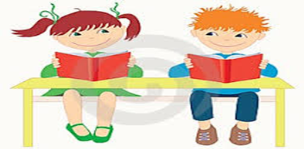 5. разред6. разред7. разред8. разредСептембарЕпске народне песме о Косовском бојуЕпске народне песме о Марку КраљевићуДејан Алексић,,Ципела на крају света”Иво Андрић “Деца” (приповетке)ОктобарИзбор из савремене поезије за децуБранислав Нушић “Аутобиографија”Антоан де Сент Егзипери ,,Мали Принц”НовембарИгор Коларов “Аги и Ема”Мирослав Антић ,,Плави чуперак”ДецембарАнђела Нанети „Мој дека је био трешња“Епске народне песме о ослобођењу Србије и Црне ГореЈануарВесна Алексић „Каљави коњ“Свети Сава у народној и ауторској књижевностиФебруарБранислав Нушић “Хајдуци”  Бранко Ћопић „Орлови рано лете“Епске народне песме покосовског тематског кругаДавид Албахари “Мамац” или  Џером Дејвид Селинџер “Ловац у житу” МартЕпске народне песме преткосовског циклусаХајдучки и ускочки циклусЉубавне лирске народне песме (избор) иОбичајне народне лирске песме (избор)АприлГроздана Олујић “Бајке” Ференц Молнар „Дечаци Павлове улице“Јован Стерија Поповић,,Покондирена тиква”Избор из савремене српске поезије (Васко Попа, Милош Црњански…) МајМарк Твен “Доживљаји Тома Сојера”Душан Ковачевић,,Свемирски змај”Бранислав Нушић “Сумњиво лице”Јун Допунски избор„Робинзон Крусо“ Данијел Дефо„Зеленбабини дарови“ Ивана Нешић „Хобит“ Џ. Р. Р. Толкин______________„Приче из класичне старине“ Густав Шваб„Велико двориште“ „Мале бајке“ Стеван Раичковић„Музика тражи уши“ Дејан Алексић„Ујдурме и зврчке из античке Грчке“ Љубивоје Ршумовић„Писмописац“ Владимир Стоиљковић   „Приче из давнина“ Ивана Брлић Мажуранић „Снежана и седам патуљака“ Александар Поповић “Ко то тамо пева” Душан Ковачевић“Збогом мојих петнаест година” Клод Кампањ „Продавница тајни“ Дино Буцати„Галеб Џонатан Ливингстон“ Ричард Бах“Дечак у пругастој пиџами” Џон Бојн “Гласам за љубав” Гроздана Олујић 